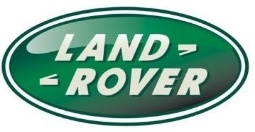 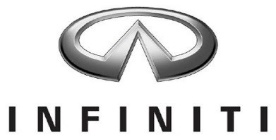 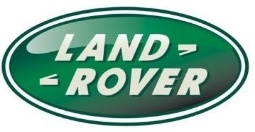 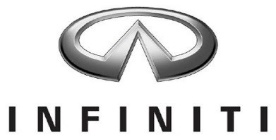 2.2d 7AT AWD	Diesel	EURO VI	Automatski - 7	125 kW / 170 KS	128 g/km	328.377 kn		2.2d 7AT AWD	Diesel	EURO VI	Automatski - 7	125 kW / 170 KS	128 g/km	371.535 kn	*Informativne cijene. Molimo kontaktirajte Vašeg ovlaštenog Infiniti trgovca za detaljnu kalkulaciju cijene.*U preporučenu maloprodajnu cijenu je uključen poseban porez na motorna vozila, PDV i svi zavisni troškovi.Zadržava se pravo izmjena specifikacija, boja i cijena opisanih modela i dijelovaopreme bez prethodne obavijesti. Za najnovije informacije uvijek se obratite svojem ovlaštenom Infiniti trgovcu. Cjenik se primjenjuje od 01.05.2017. do objave novog.http://www.infiniti.com.hr/Grand Auto d.o.o., generalni uvoznik i distributer vozila Infiniti za Republiku Hrvatsku.Infiniti Centar Zagreb, Ljubljanska avenija 6, 10000 Zagreb. Tel: 01 3710 570; Tel: 01 3710 571